ULSTER UNIVERSITY					         Paper No CPF/19/15COLLABORATIVE PARTNERSHIPS FORUM			    Agenda Item 132 October 2019STAFF DEVELOPMENTTo consider a draft programme for the annual staff development conference at CAFRE on Friday 11 October 2019.ACTIONFor consideration.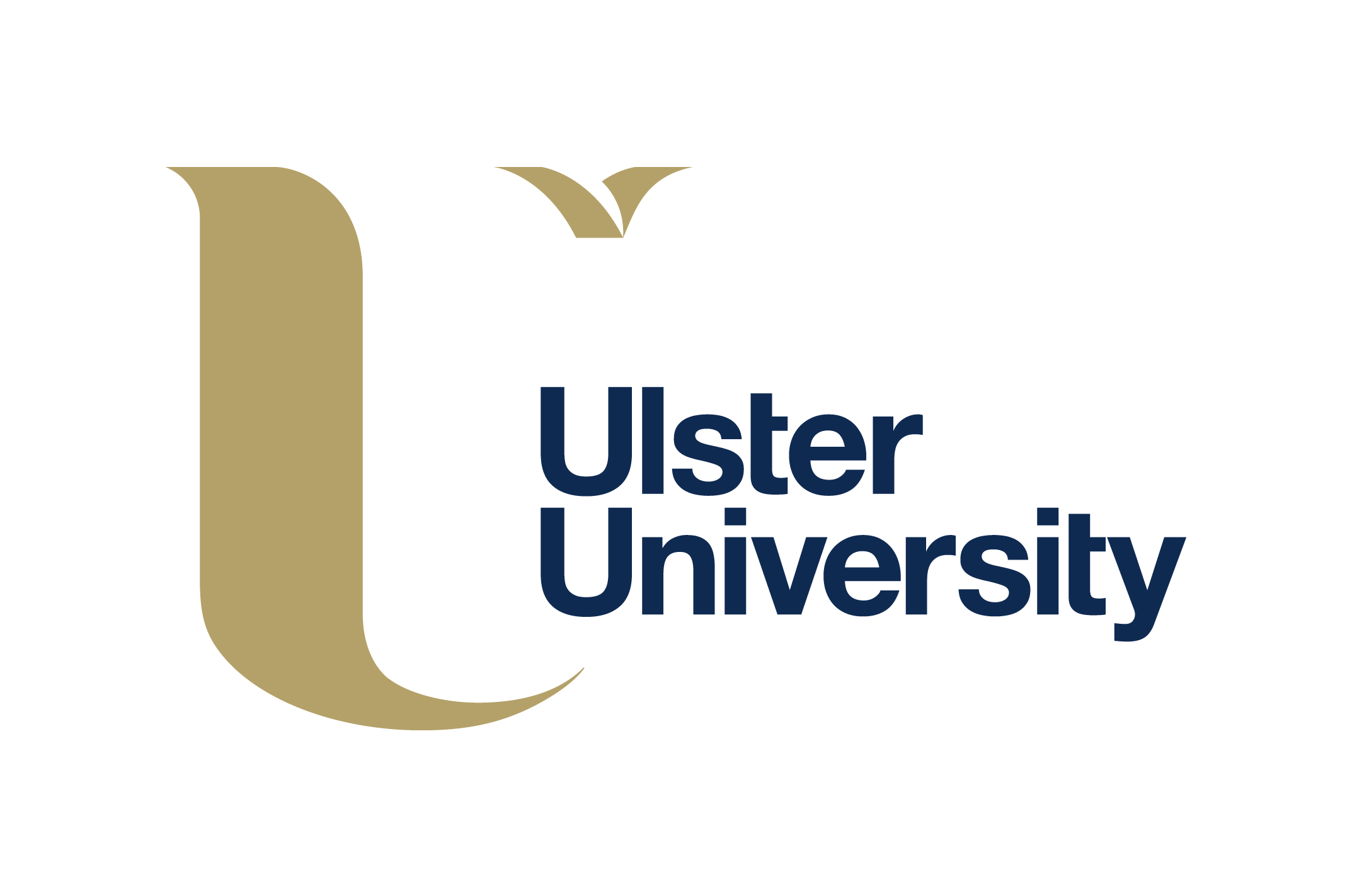 